UPTON BY CHESTER AND DISTRICT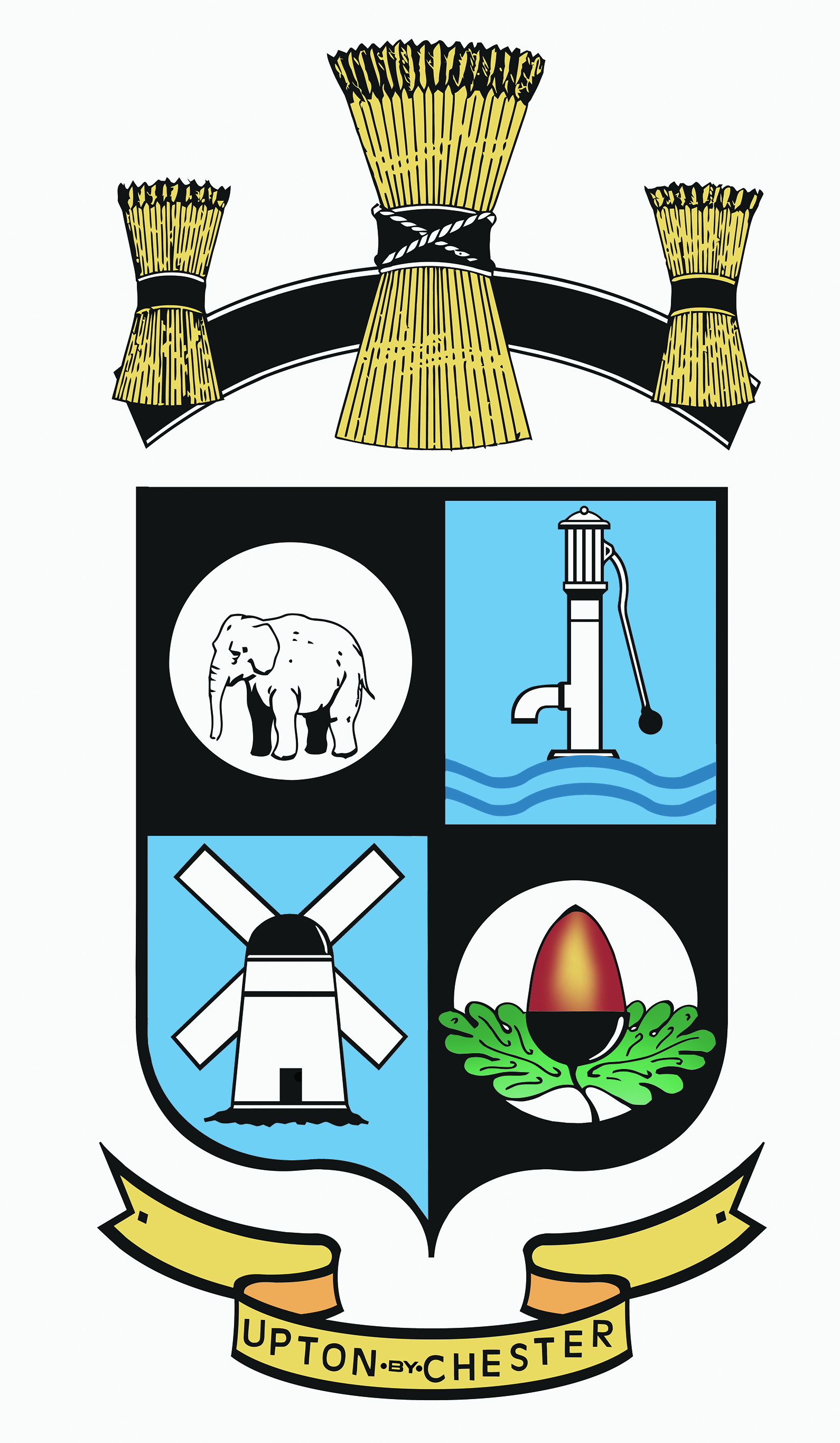 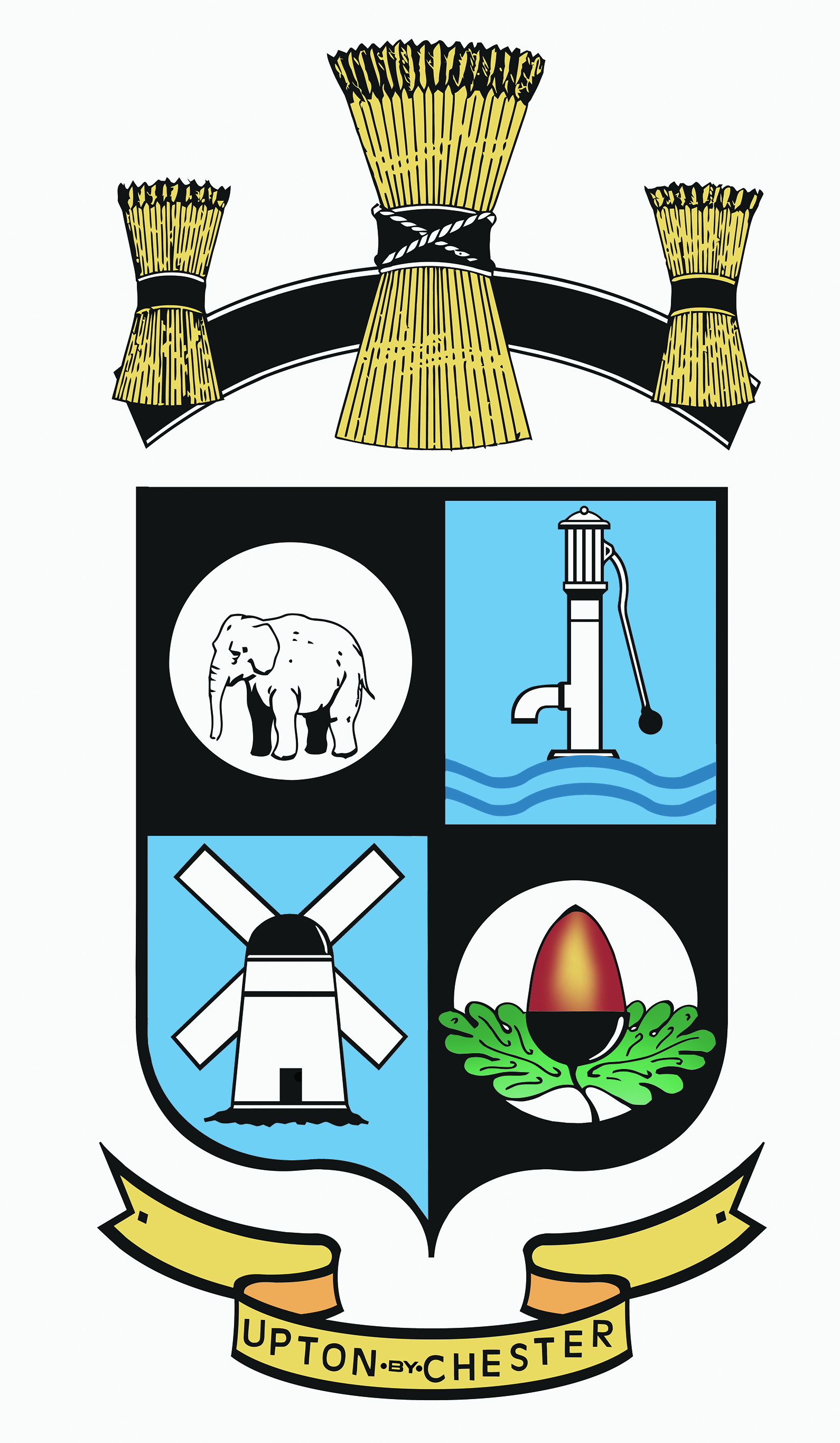  PARISH COUNCIL18 Gladstone RoadChesterCH1 4BY01244 39994007584415343Email suzi.a.pollard@btinternet.com or clerk@uptonbychester.org.ukDear Member,You are summoned to the Meeting of Upton by Chester & District Parish Council to be held at 7.00pm on Monday 9th January 2017 at Upton Pavilion, Wealstone Lane, Upton, Chester.The business to be transacted at the meeting is detailed on the agenda below. Please note that Standing Orders will apply at this meeting.  Members of the press and public are entitled to attend and there will be an 'Open Forum' for 10 minutes at the beginning of the meeting to raise any issues with the Parish Council.03. 01.17				Signed………S Pollard………..						Clerk to the Parish CouncilAGENDA – Pt 11. OPEN FORUM.Members of the public will be invited to comment on any items on the agenda before business commences.(New business should be brought to the attention of the clerk one week prior to the next meeting).2. COMMUNITY SAFETY.To welcome local Police Officers and receive a report on community safety. 3. APOLOGIES FOR ABSENCE.To receive apologies for absence as reported to the Clerk and approve reasons as necessary.4. DECLARATIONS OF INTEREST.Members are invited to declare any interests they may have in any items on this agenda as per the Code of Conduct.5. CHESHIRE ASSOCIATION OF LOCAL COUNCILS.Members welcome representatives of the ChALC to the meeting to discuss matters regarding membership and motions put forward at the ChALC AGM.6. B HADFIELD.To receive a presentation from B Hadfield on a proposed new website.7. MINUTES.To confirm as a true record the Minutes of the meeting held on Monday 28th November 2016. 8. CLERK’S REPORT.To receive a report from the Clerk on the actions taken on the resolutions made at the last meeting and agree any further action. 9. COMMITTEE MINUTES.To receive the Minutes of the committees held since the last meeting and consider recommendations:General Purposes 12th October.Finance 12th November – proposals to be considered re cash balances.NDP 5th December.Planning Committee 19th December.10. FINANCE AND ACCOUNTS REPORTS. To approve the payment of salaries and expenses, to approve the payment of invoices for goods and services rendered, to note any receipts and details of current balances.11. BOROUGH COUNCILLORS’ REPORT.To receive a report from Borough Councillors on matters which affect Upton – will be circulated.12. BUDGET / PRECEPT.To approve the draft budget as proposed by the Finance Committee and to agree a precept request for 2017/18.13. YOUTH CLUB.To receive information on progress being made regarding the youth club facility.14. WAITING RESTRICTIONS BACHE DRIVE/ EGERTON DRIVE.To consider the proposal to make permanent the temporary waiting restrictions on Bache Drive and Egerton Drive.15. PLANNING COMMITTEE.To receive advice from the clerk and agree membership.16. CONVERSION OF STORE ROOM.To receive a recommendation from members of the working party set up to consider the most effective way to convert the store room and provide external storage.17. RESIGNATION OF NDP STEERING GROUP MEMBERS.To consider points raised in the resignation letters of NDP Steering Group members.18. CHILD PROTECTION POLICY.To further consider the adoption of a policy for child protection for users of the pavilion and QE II facilities.19. FOOD SHARE SCHEME.To further consider how to contribute to the food share scheme and to receive information from the clerk.20. TRAINING.To approve the attendance of three councillors at the Self Presetation and Media Course, along with associated costs.21. INVITATIONS, CORRESPONDENCE AND PUBLICATIONS.To receive and consider invitations, correspondence and publications.22. DATE OF THE NEXT MEETING.To confirm the date and time of the next meeting.…………………………………………………………………………………………………..Pt II23. BOWLING GREEN PATH REPAIR.To consider quotations received for the work to repair the bowling green path and agree on the appointment of a contractor.